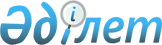 О внесении изменений в приказ Министра внутренних дел Республики Казахстан от 1 октября 2014 года № 662 "Об утверждении положений о ведомствах и территориальных органах Министерства внутренних дел Республики Казахстан"Приказ Министра внутренних дел Республики Казахстан от 2 июня 2023 года № 443
      ПРИКАЗЫВАЮ:
      1. Внести в приказ Министра внутренних дел Республики Казахстан от 1 октября 2014 года № 662 "Об утверждении положений о ведомствах и территориальных органах Министерства внутренних дел Республики Казахстан" (зарегистрирован в Реестре государственной регистрации нормативных правовых актов за № 9792) следующие изменения:
      в пункте 1:
      подпункт 5) изложить в следующей редакции:
      "5) Положение о Департаменте полиции города Астаны Министерства внутренних дел Республики Казахстан согласно приложению 5 к настоящему приказу;";
      подпункт 22) изложить в следующей редакции:
      "22) Положение о Департаменте уголовно-исполнительной системы по городу Астане Комитета уголовно-исполнительной системы Министерства внутренних дел Республики Казахстан согласно приложению 22 к настоящему приказу;";
      в Положении о Главном командовании Национальной гвардии Республики Казахстан, утвержденном указанным приказом:
      пункт 8 изложить в следующей редакции:
      "8. Местонахождение Главного командования: индекс 010000, Республика Казахстан, город Астана, район Сарыарка, улица Әліби Жангелдин, 2.";
      в Положении о Комитете уголовно-исполнительной системы Министерства внутренних дел Республики Казахстан, утвержденном указанным приказом:
      пункт 8 изложить в следующей редакции:
      "8. Местонахождение Комитета: индекс 010000, Республика Казахстан, город Астана, район Алматы, улица Бейімбет Майлин, дом 2.";
      в перечне территориальных подразделений, находящихся в ведении Комитета:
      подпункт 1) изложить в следующей редакции:
      "1) Департамент уголовно-исполнительной системы по городу Астане Комитета уголовно-исполнительной системы Министерства внутренних дел Республики Казахстан.";
      в Положении о Комитете административной полиции Министерства внутренних дел Республики Казахстан, утвержденном указанным приказом:
      пункт 8 изложить в следующей редакции:
      "8. Местонахождение Комитета: индекс 010000, Республика Казахстан, город Астана, район Алматы, проспект Тәуелсіздік, 1.";
      в Положении о Комитете миграционной службы Министерства внутренних дел Республики Казахстан, утвержденном указанным приказом:
      пункт 8 изложить в следующей редакции:
      "8. Юридический адрес Комитета: 010010, Республика Казахстан, город Астана, проспект Тәуелсіздік, 1.";
      в Положении о Департаменте полиции города Астана Министерства внутренних дел Республики Казахстан, утвержденном указанным приказом:
      заголовок изложить в следующей редакции:
      "Положение о Департаменте полиции города Астаны Министерства внутренних дел Республики Казахстан";
      пункт 1 изложить в следующей редакции:
      "1. Департамент полиции города Астаны (далее – Департамент) является территориальным подразделением Министерства внутренних дел Республики Казахстан (далее – Министерство), осуществляющим руководство органами и подразделениями полиции на территории города.";
      пункт 9 изложить в следующей редакции:
      "9. Полное наименование Департамента – государственное учреждение "Департамент полиции города Астаны Министерства внутренних дел Республики Казахстан".".
      в Положении о Департаменте уголовно-исполнительной системы по городу Астана Комитета уголовно-исполнительной системы Министерства внутренних дел Республики Казахстан, утвержденном указанным приказом:
      заголовок изложить в следующей редакции:
      "Положение о Департаменте уголовно-исполнительной системы по городу Астане Комитета уголовно-исполнительной системы Министерства внутренних дел Республики Казахстан";
      пункт 1 изложить в следующей редакции:
      "1. Департамент уголовно-исполнительной системы по городу Астане (далее-Департамент) является территориальным подразделением Комитета уголовно-исполнительной системы (далее - Комитет УИС) Министерства внутренних дел Республики Казахстан, осуществляющим руководство учреждениями уголовно-исполнительной (пенитенциарной) системы на территории города. Департамент взаимодействует с филиалами Республиканского государственного предприятия на праве хозяйственного ведения Комитета уголовно-исполнительной системы по обеспечению жизнедеятельности учреждений УИС и трудоустройству осужденных.";
      пункт 9 изложить в следующей редакции:
      "9. Полное наименование Департамента – республиканское государственное учреждение "Департамент уголовно - исполнительной системы по городу Астане Комитета уголовно-исполнительной системы Министерства внутренних дел Республики Казахстан".";
      в Положении о Департаменте уголовно-исполнительной системы по Актюбинской области Комитета уголовно-исполнительной системы Министерства внутренних дел Республики Казахстан:
      пункт 9 изложить в следующей редакции:
      "9. Полное наименование Департамента - республиканское государственное учреждение "Департамент уголовно-исполнительной системы по Актюбинской области Комитета уголовно-исполнительной системы Министерства внутренних дел Республики Казахстан".".
      2. Юридическому департаменту Министерства внутренних дел Республики Казахстан (Дюсембеков К.С.) в установленном законодательством Республики Казахстан порядке обеспечить:
      1) в течение двадцати календарных дней со дня подписания настоящего приказа направление его копии в электронном виде на государственном и русском языках в Республиканское государственное предприятие на праве хозяйственного ведения "Институт законодательства и правовой информации Республики Казахстан" Министерства юстиции Республики Казахстан для официального опубликования и включения в Эталонный контрольный банк нормативных правовых актов Республики Казахстан;
      2) размещение настоящего приказа на официальном интернет-ресурсе Министерства внутренних дел Республики Казахстан.
      3. Заместителю Министра - Главнокомандующему Национальной гвардией Республики Казахстан, председателям комитетов и начальникам департамента полиции города Астаны и департаментов уголовно-исполнительной системы по городу Астане и Актюбинской области в установленном законодательством Республики Казахстан порядке обеспечить регистрацию изменений в учредительных документах в регистрирующих органах.
      4. Контроль за исполнением настоящего приказа возложить на курирующего заместителя министра внутренних дел Республики Казахстан.
      5. Настоящий приказ вводится в действие со дня его подписания.
					© 2012. РГП на ПХВ «Институт законодательства и правовой информации Республики Казахстан» Министерства юстиции Республики Казахстан
				
      Министр внутренних дел РеспубликиКазахстан генерал-полковник полиции 

М. Ахметжанов
